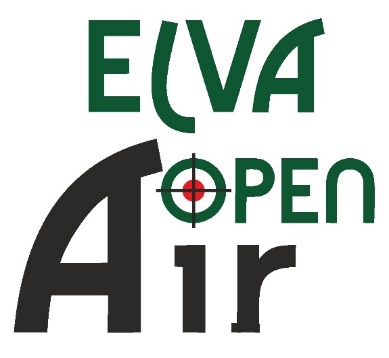 SCHEDULETHURSDAY 12.01.Arrival of Delegations14:00 - 19:00Equipment Control14:00 - 19:00Unofficial Training19:30Technical MeetingFRIDAY 13.01.07:00 - 18:00Equipment Control08:00 - 09:1510m Air Pistol MJ / Air rifle MJ 60 shots I relay  09:45 – 11:0010m Air Pistol MJ, WJ /Air rifle MJ, WJ 60 shots II relay11:30 - 12:45   10m Air Pistol WJ, W /Air rifle WJ, W 60 shots III relay13:15 - 14:3010m Air Pistol W, M  /Air rifle W, M 60 shots IV relay15.00 – 16:1510m Air Pistol M, /Air rifle M, 60 shots V relayFinals12.00 – 12.40 Final HallAP MJ + AC13.20.-14.00 Final HallAR MJ + AC 14.30.-15.10 Final HallAP WJ + AC 15.40-16.20 Final HallAR WJ + AC17.00 – 17.40 Main HallAP W,  AR W + AC18.20 -19.00 Main HallAP M / AR M + AC20.00 -22.00 Banquet for representatives and coachesSATURDAY 14.01.07:00 - 19:00Equipment Control08:00 - 09:1510m Air Pistol/Air rifle 60 shots I relay 09:45 – 11:0010m Air Pistol/Air rifle 60 shots II relay11:30 - 12:45   10m Air Pistol  /Air rifle 60 shots III relay13:15 - 14:3010m Air Pistol  /Air rifle 60 shots IV relay15.00 – 16:1510m Air Pistol /Air rifle 60 shots V relaySUPERFINALS 18:00 – 18:20 Ranking Match 10m Air Pistol 18.25 – 18.40Gold Medal Match Air Pistol 19:15 – 19:35Ranking Match  10m Air Rifle   19:40 – 20:00Gold Medal Match Air Rifle 20:15 Award Ceremony SUNDAY 15.01.07:30 - 14:30Equipment Control08:30 – 09:0010m Air Rifle/Air Pistol Mixed Team J I relay09:35 – 10:0510m Air Rifle/Air Pistol Mixed Team J II relay10:40 – 11:10 10m Air Rifle/Air Pistol Mixed Team S III relay11:45 – 12:1510m Air Rifle/Air Pistol Mixed Team S  IV relayFinals 11.00 – 11.20 Final HallBronze Medal Matches  10m Air Pistol Mixed Team J11:30 – 11:50 Final HallGold Medal Match 10m Air Pistol Mixed Team J  + Award Ceremony12.30 – 12.50 Final HallBronze Medal Matches  10m Air Rifle Mixed Team J13:00 – 13:20 Final HallGold Medal Match 10m Air Rifle Mixed Team J + Award Ceremony13.00 – 13.20 Main HallBronze Medal Matches  10m Air Pistol Mixed Team J13.30 – 13.50 Main HallGold Medal Match 10m Air Pistol Mixed Team S  + Award Ceremony14.30 – 14.50 Main HallBronze Medal Matches  10m Air  Rifle Mixed Team S15.00 – 15.20 Main HallGold Medal Match 10m Air Rifle Mixed Team S15.30 Awarding and Closing CeremonyDeparture of Delegations